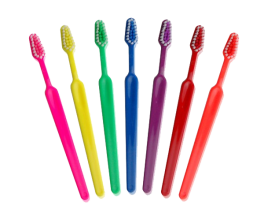 Oral Health Parent/Carer Information SessionYou are invited to attend a free information session to help you gain more information about taking care of your children’s teeth.The topics that will be covered are:Tooth brushing tipsBaby bottles and dummy adviceMaking healthy food choices for teethVisiting the DentistAnd lots more useful  informationYou will also have the chance to ask questions and useful links will be providedAll sessions will be held on Zoom.  Please click on the below link, meeting ID and passcode to join for each session.Monday 6th September 2021 – 9.30am -10.15amMonday 13th September 2021 – 9.30am -10.15amMonday 20th September 2021 – 9.30am -10.15amMonday 27th September 2021 – 9.30am -10.15amLink to join all Zoom sessions
https://us02web.zoom.us/j/86748162480?pwd=Z1RwdXZXYzBCUHZOeGpsRFNGTHlYdz09Meeting ID: 867 4816 2480
Passcode: 61pkkKFor further information please contact the Community Dental Service, Hillingdon, Oral Health Promotion TeamSally McGregor -   sallymcgregor1@nhs.net  